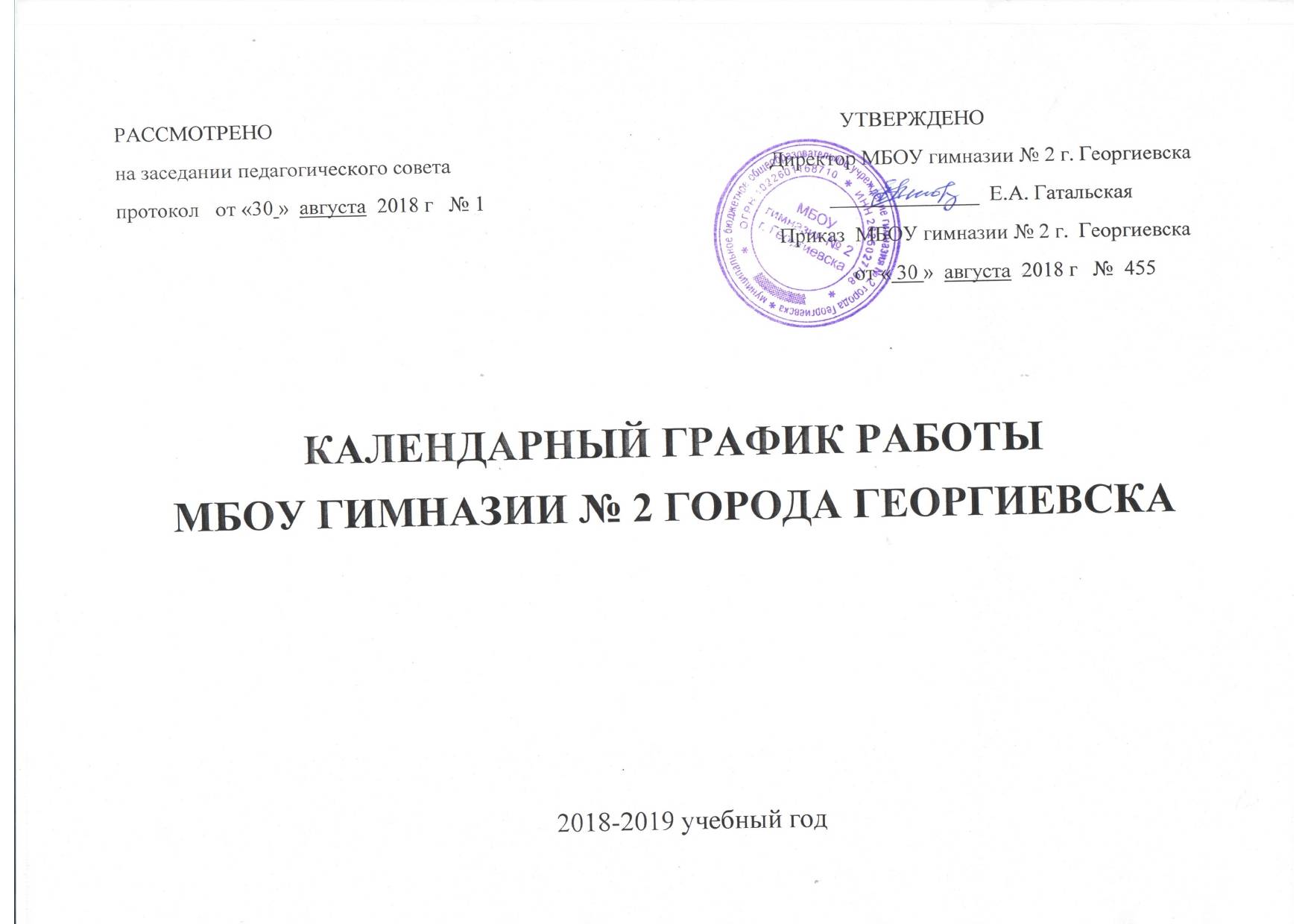 Пояснительная запискак календарному учебному графикумуниципального бюджетного общеобразовательного учреждения гимназии № 2 города Георгиевскана 2018-2019 учебный годКалендарный учебный график муниципального бюджетного общеобразовательного учреждения гимназии № 2 города Георгиевска» на 2018-2019 учебный год является одним из основных документов, регламентирующих организацию образовательного процесса. Календарный учебный график муниципального бюджетного общеобразовательного учреждения учитывает                         в полном объеме возрастные психофизические особенности учащихся и отвечает требованиям охраны их жизни и здоровья. Нормативная базаНормативную базу Годового календарного учебного графика образовательного учреждения составляют:      - федеральный закон от 29.12.2012 года №273-ФЗ «Об образовании в Российской Федерации»;-  федеральный базисный учебный план, утвержденный приказом  Министерства образования и науки Российской Федерации от 09.03.2004 года № 1312 «Об утверждении федерального базисного учебного плана и примерных учебных планов для образовательных учреждений Российской Федерации, реализующих программы общего образования» (в редакции приказов Министерства образования и науки Российской  Федерации  от 20.08.2008 года  № 241, от 30.08.2010 года  № 889, от 03.06.2011 года № 1994, от 01.02.2012 года № 74);- федеральный  компонент  государственного стандарта общего образования, утвержденный приказом Министерства образования Российской Федерации  от 05.03.2004 года № 1089 «Об  утверждении федерального компонента государственных стандартов начального общего, основного общего и среднего (полного) общего образования» (в редакции приказов Министерства  образования и науки Российской Федерации от 03.06.2008 года № 164, от 31.08.2009 года № 320, от 19.10.2009 года  №  427, от 10.11.2011 года № 2643, от 24.01.2012 года № 39,  от 31.01.2012 года № 69, от 23.06.2015 года № 608, от07.06.2017 года № 506 (для 9-11 классов);- федеральный государственный образовательный стандарт начального общего образования, утвержденный приказом  Министерства образования и науки Российской Федерации от 06.10.2009 года № 373  «Об утверждении и введении в действие федерального государственного образовательного стандарта начального общего образования» (далее – ФГОС НОО) (в редакции  приказов  Министерства образования и науки Российской Федерации от 26.11.2010  года № 1241, от 22.09.2011 года  № 2357, от 18.12.2012 года № 1060,  от 18.12.2012 года № 1060, от 29.12.2014 № 1643, от 18.05.2015 г. № 507, от 31.12.2015 № 1576  (для 1-4-х  классов);- федеральный государственный образовательный стандарт основного общего образования, утвержденный приказом  Министерства образования и науки Российской Федерации от 17.12.2010 года № 1897 «Об утверждении федерального государственного образовательного стандарта основного общего образования» (далее – ФГОС ООО) (в редакции  приказов  Министерства образования и науки Российской Федерации от 26.11.2010  года  № 1241, от 22.09.2011 года     № 2357, от 29.12.2014 г. № 1644, от 31.12.2015 № 1577 (для 5-8-х  классов);- федеральный государственный образовательный стандарт начального общего образования обучающихся с ограниченными возможностями здоровья, утвержденный приказом Министерства образования и науки Российской Федерации от 19 декабря 2014 года № 1598;- порядок организации и осуществления образовательной деятельности по основным образовательным программам начального общего, основного общего и среднего общего образования, утвержденный приказом Министерства образования и науки Российской Федерации от 30.08.2013 года № 1015 (в редакции приказа Министерства образования и науки Российской Федерации от 13.12.2013 года № 1342, от 28.095.2014 года № 598, от 17.07.2015 года № 734);- приказ Министерства обороны Российской Федерации № 96, Министерства образования и науки Российской Федерации № 134 от 24 февраля 2010 года «Об утверждении инструкции об организации обучения граждан Российской Федерации начальным знаниям в области обороны и их подготовки по основам военной службы в образовательных учреждениях среднего (полного) общего образования, образовательных учреждениях начального профессионального и среднего профессионального образования и учебных пунктах»;- письмо Министерства образования и науки Российской Федерации от 08.10.2010 г. № ИК-1494/19 «О введении третьего часа физической культуры»;- письмо Министерства образования и науки Российской Федерации от 12 05.2011 г. № 03-296 «Об организации внеурочной деятельности при введении федеральных государственных образовательных стандартов начального общего образования»;- письмо Министерства образования и науки Российской Федерации от 25.05.2015 г. № 08-761 «Об изучении предметных областей «Основы религиозных культур и светской этики» и «Основы духовно-нравственной культуры народов России»;- письмо Министерства образования и науки Российской Федерации от 30.05.2012 № МД-583/19 «О методическихрекомендациях «Медико-педагогический контроль за организацией занятий физической культурой обучающихся с отклонениями в состоянии здоровья»;- письмо Министерства образования и науки Российской Федерации от 16.05.2012 № МД-520/19 «Об оснащении спортивных залов и сооружений общеобразовательных учреждений»;- письмо Министерства образования и науки Российской Федерации от 20 июня 2017 года № ТС-194/08 «Об организации изучения учебного предмета «Астрономия»;- санитарно-эпидемиологические правила и нормативы  СанПиН  2.4.2.2821-10 «Санитарно-эпидемиологические требования к условиям и организации обучения в общеобразовательных учреждениях», утвержденные Постановлением  Главного государственного санитарного врача Российской Федерации  от 29.12.2010 года № 189 (в редакции Изменений № 1, утвержденных Постановлением Главного государственного санитарного врача Российской Федерации от 29.06.2011 года № 85, Изменений № 2,  утвержденных Постановлением Главного государственного санитарного врача Российской Федерации от 25.12.2013 года № 72, от 24.11.2015 года № 81);- постановление Главного государственного санитарного врача от 10 июля 2015 г. № 26 «Об утверждении СанПиН 2.4.2.3286-15 «Санитарно-эпидемиологические требования к условиям и организации обучения и воспитания в организациях, осуществляющих образовательную деятельность по адаптированным основным общеобразовательным программам для обучающихся с ограниченными возможностями здоровья»;- приказ министерства образования и молодежной политики Ставропольского края от 25.07.2014 № 784-пр «Об утверждении примерного учебного плана для образовательных организаций Ставропольского края, реализующих программы начального общего, основного общего и среднего общего образования»;- «Методические рекомендации для руководящих и педагогических работников образовательных организаций Ставропольского края по организации образовательной деятельности в 2018-2019 учебном году», разработанные Ставропольским краевым институтом развития образования, повышения квалификации и переподготовки работников образования, 2018 год;- письмо министерства образования Ставропольского края от 15.06.2018 года № 02-20/5313 «Рекомендации по составлению учебного плана для образовательных организаций Ставропольского края, реализующих основные общеобразовательные программы начального общего, основного общего, среднего общего образования в 2018-2019 учебном году;- приказ министерства образования Ставропольского края от 24.07.2018 года № 1189-пр «О формировании календарного графика государственных образовательных организаций Ставропольского края, реализующих основные общеобразовательные программы в 2018-2019 учебном году» ;-  Устав муниципального бюджетного общеобразовательного учреждения гимназии №2  города Георгиевска; - лицензия  муниципального бюджетного общеобразовательного учреждения гимназии № 2 города Георгиевска, регистрационный № 5982 от 07 марта 2018 г. - свидетельство о государственной аккредитации муниципального бюджетного общеобразовательного учреждения гимназии № 2 города Георгиевска», регистрационный номер № 2985 от 12 марта 2018 г. - решение педагогического совета муниципального бюджетного общеобразовательного учреждения гимназии № 2 города Георгиевска  (протокол № 1 от 30 августа 2018 г.);Календарный учебный график муниципального бюджетного общеобразовательного учреждения гимназии № 2 города Георгиевска обсуждается и принимается педагогическим советом школы и утверждается приказом директора МБОУ гимназии № 2  г. Георгиевска. Изменения в календарный учебный график вносятся приказом директора по согласованию с педагогическим советом учреждения. Муниципальное бюджетное общеобразовательное учреждение гимназия № 2 города Георгиевска в установленном законодательством Российской Федерации порядке несет ответственность за реализацию не в полном объеме образовательных программ в соответствии с календарным учебным графиком.Годовой календарный учебный график                                                  1. Продолжительность учебного года:Начало учебного года – 01.09.2018 года; первый учебный день – 1 сентября 2018 года. Продолжительность учебного года: - в 1-х классах – 33 недели;- во 5-8, 10 классах – 35 недель; - 2-4, 9, 11 классах – 34 недели без учета государственной итоговой аттестации выпускников (в 9,11 классах).Окончание учебного года: - в 2-8, 10  классах – 30 мая 2019 года; - в 1,9,11 классах – 25 мая 2019 года.          2. Распределение учебных недель в 2018-2019 учебном году по четвертям:для II- XI  классов:I четверть:    с 01.09.2018 г. по 29.10.2018 г.II четверть:   с 06.11.2018 г. по 29.12.2018 г.III четверть:  с 09.01.2019 г. по 12.02.2019 г.                      с 18.02.2019 г. по 23.03.2019 г. IV четверть:  с 01.04.2019 г. по 30.05.2019 г. – для 2-8, 10 классов с 01.04.2019 г. по 25.05.2019 г. – для 9 и 11 классовдля I-х  классов:I четверть:      с 01.09.2018 г. по 29.10.2018 г.II четверть:     с 07.11.2018 г. по 28.12.2018 г.III четверть:    с 09.01.2019 г. по 08.02.2019 г.		               с 18.02.2019 г. по 22.03.2019 г.IV четверть:    с 01.04.2019 г. по 25.05.2019 г.3. Продолжительность каникул в течение 2018-2019 учебного года:Для II- XI  классов:осенние каникулы:             с 30.10.2018 г. по 05.11.2018 г. (7 дней)зимние каникулы:              с 30.12.2018 г. по 08.01.2019 г. (10 дней)февральские каникулы:     с 13.02.2019 г. по 17.02.2019 г. (5 дней)весенние каникулы:           с 24.03.2019 г. по 31.03.2019 г. (8 дней) 	Летние каникулы в 10-х классах устанавливаются с учетом графика проведения учебных сборов по обучению граждан начальным знаниям в области обороны и их подготовки по основам военной службы.Для I-х  классов:осенние каникулы:            с 30.10.2018 г. по 06.11.2018 г. (8 дней)зимние каникулы:             с 29.12.2018 г. по 08.01.2019 г. (11 дней)февральские каникулы:    с 09.02.2019 г. по 17.02.2019 г. (9 дней)весенние каникулы:           с 23.03.2019 г. по 31.03.2019 г. (9 дней)4. Промежуточная аттестация МБОУ гимназии № 2 г. Георгиевска	Целью промежуточной аттестации обучающихся является определение степени освоения ими учебного материала по пройденным учебным предметам, курсам, дисциплинам (модулям) в рамках освоения основных образовательных программ общего образования (по уровням общего образования) за учебный год.Промежуточная аттестация в переводных классах (во 2-8, 10 классах) проводится с 15 апреля по 24 мая 2019 года без прекращения образовательного процесса.Согласно п. 1 ст. 58 Федерального закона № 273 от 29.12.2012 года «Об образовании в Российской Федерации», освоение образовательной программы начального общего, основного общего, среднего общего образования, в том числе отдельной части или всего объема учебного предмета согласно учебному плану, сопровождается промежуточной аттестацией обучающихся. Учебные предметы и формы, по которым проводится промежуточная аттестация, определяется решением педагогического совета гимназии  и утверждается приказом директора учреждения. Промежуточная аттестация проводится во 2-11 классах. В 9, 11-х классах проводится государственная итоговая аттестация в соответствии со сроками, установленными Министерством образования Российской Федерации на данный учебный год.Формами промежуточной аттестации являются:письменная проверка (итоговая контрольная работа, творческие работы, диктанты, изложения, рефераты, сочинения, письменные ответы на вопросы теста и другое);устная проверка (защита реферата или творческой работы, проекта, собеседования и другое).Формы промежуточной аттестации:5. Количество классов-комплектов в каждой параллели:1 класс –  3 класса – 3 комплекта2 класс –  3 класса – 3 комплекта3 класс –  4 класса – 4 комплекта4 класс –  4 класса – 4 комплекта5 класс –  4 класса – 4 комплекта6 класс –  3 класса – 3 комплекта7 класс –  3 класса – 3 комплекта8 класс –  3 класса – 3 комплекта9 класс –  3 класса – 3 комплекта10 класс – 2 класс –  2 комплекта11 класс – 2 класса – 2 комплектаИТОГО: - 34 класса- 34 комплекта6. Регламентирование образовательного процесса на неделю:Продолжительность рабочей недели в 1-х классах – 5 днейПродолжительность рабочей недели во 2-11 классах – 6 дней7. Регламентирование образовательного процесса на день:В связи с ремонтом здания,  календарный график составлен на первое полугодие 2018-2019 учебного года с учетом расписания звонков в принимающих учреждениях – МБОУ СОШ № 6 и МБОУ СОШ № 73.1. Сменность учебных занятий в 2018-2019 учебном году: - в 1-А, 1-Б, 1-В,  5-А, 5-Б, 5-В, 5-Г, 9-А, 9-Б, 9-В, 10-А, 10-Б, 11-А, 11-Б  классах обучение проводится в первую смену; - в классах 2-А, 2-Б, 2-В, 3-А, 3-Б, 3-В, 3-Г, 4-А, 4-Б, 4-В, 4-Г, 6-А, 6-Б, 6-В, 7-А, 7-Б, 7-В, 8-А, 8-Б, 8-В – во вторую смену. 3.2. В оздоровительных целях и для облегчения процесса адаптации детей к требованиям образовательного учреждения, в 1-х классах применяется «ступенчатый» метод постепенного наращивания учебной нагрузки: - 1 полугодие – продолжительность урока 35 минут каждый; - 2 полугодие – по 40 минут каждый. 8. Расписание учебных занятий и звонков МБОУ СОШ № 6Расписание учебных занятий и звонков МБОУ СОШ № 79. Административно-общественная работаТематические педагогические советы: Организация малых педсоветов (по необходимости). Административная планёрка: среда – 12.00-13.00 Профсоюзное собрание – 1 раз в год (декабрь).КлассПредметФорма промежуточной аттестации2, 3, 4 классыРусский языкДиктант с грамматическим заданием2, 3, 4 классыЛитературное чтениеКомплексная работа2, 3, 4 классыАнглийский языкКонтрольная работа2, 3, 4 классыМатематикаКонтрольная работа2, 3, 4 классыОкружающий мирУчебный проект2, 3, 4 классыМузыкаТворческий отчет2, 3, 4 классыИзобразительное искусствоУчебный проект2, 3, 4 классыТехнологияУчебный проект2, 3, 4 классыФизическая культураСдача нормативов5, 6 классыРусский языкДиктант с грамматическим заданием5, 6 классыЛитератураТестовая работа5, 6 классыАнглийский языкКонтрольная работа5, 6 классыМатематикаКонтрольная работа5, 6 классыИсторияИтоговое тестирование5, 6 классыОбществознаниеТестовая работа5, 6 классыГ еографияТестовая работа5, 6 классыБиологияТестовая работа5, 6 классыМузыкаТворческий отчет5, 6 классыИзобразительное искусствоУчебный проект5, 6 классыТехнологияУчебный проект5, 6 классыОБЖТестовая работа5, 6 классыФизическая культураСдача нормативов7, 8 классыРусский языкДиктант с грамматическим заданием7, 8 классыЛитератураТестовая работа7, 8 классыАнглийский языкКонтрольная работа7, 8 классыАлгебраКонтрольная работа7, 8 классыГ еометрияКонтрольная работа7, 8 классыИнформатикаКонтрольная работа7, 8 классыИсторияИтоговое тестирование7, 8 классыОбществознаниеИтоговое тестирование7, 8 классыГ еографияИтоговое тестирование7, 8 классыФизикаКонтрольная работа7, 8 классыБиологияИтоговое тестирование7, 8 классыМузыкаТворческий отчет7, 8 классыИзобразительное искусствоУчебный проект7, 8 классыТехнологияУчебный проект7, 8 классыОБЖТестовая работа7, 8 классыФизическая культураСдача нормативов10 классРусский языкДиагностическая работа 10 классЛитератураУчебный проект10 классАнглийский языкКонтрольная работа10 классАлгебра и начала математического анализа	Контрольная работа10 классГеометрия	Диагностическая работа10 классИнформатика и ИК	Контрольная работа10 классФизикаДиагностическая работа 10 классИсторияДиагностическая работа 10 классОбществознаниеДиагностическая работа 10 классГ еографияДиагностическая работа 10 классАстрономияКонтрольная работа10 классХимияДиагностическая работа 10 классБиологияДиагностическая работа 10 классМХКТворческий отчет10 классТехнологияУчебный проект10 классОБЖТестовая работа10 классФизическая культураСдача нормативов10 классI СМЕНА                 II СМЕНА1 урок8.30 – 9.10                                                                                              14.00 – 14.402 урок9.25 – 10.05                                                                                            15.00 – 15.403 урок10.15 – 10.55                                                                                          16.00 – 16.404 урок11.15 - 11.55                                                                                           16.50 – 17.305 урок12.15 – 12.55                                                                                          17.35 – 18.156 урок13.10 – 13.50                                                                                           7 урок14.00 – 14.40I СМЕНАII СМЕНА1 урок8:15 – 9-0013-45 – 14-302 урок9:10 – 9-5514-40 – 15-253 урок10:05 – 10=5015-35 – 16-204 урок11-00 – 11-4516-30 – 17-155 урок11-55 – 12-4017-25 – 18-106 урок12-50 – 13-35Тематика СрокиОтветственныеОб основных мерах, обеспечивающих Указ Президента РФ от 7 мая 2018 г. № 204 «О национальных целях и стратегических задачах развития Российской Федерации на период до 2024 года»          Анализ работы коллектива гимназии в 2017-2018 учебном году, задачи на 2018-2019 учебный годавгустДиректор школы Гатальская Е.А., заместители директора: Басанова Е.Н.,Нецветайлова С.А.,Буданова А.Н.   Формирование положительной учебной мотивации и дальнейшее её развитие у  школьников    Итоги I четверти.ноябрьДиректор школы Гатальская Е.А., заместители директора: Басанова Е.Н.,Нецветайлова С.А.,Буданова А.Н.Применение веб-квест технологии в современной школеИтоги I полугодияянварьДиректор школы Гатальская Е.А., заместители директора: Басанова Е.Н.,Нецветайлова С.А.,Буданова А.Н.Качество образования и система его оценки в гимназии (объективность оценивания образовательных результатов).Итоги III четвертимартДиректор школы Гатальская Е.А., заместители директора: Басанова Е.Н.,Нецветайлова С.А.,Буданова А.Н.Организация летнего труда и отдыхаИтого учебного годамайДиректор школы Гатальская Е.А., заместители директора: Басанова Е.Н.,Нецветайлова С.А.,Буданова А.Н.